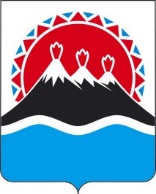 РЕГИОНАЛЬНАЯ СЛУЖБА ПО ТАРИФАМ И ЦЕНАМ КАМЧАТСКОГО КРАЯП О С Т А Н О В Л Е Н И Ег. Петропавловск-КамчатскийОб установлении отпускных предельных цен на твердое топливоВ соответствии с Постановлением Правительства Российской Федерации от 07.03.1995 № 239 «О мерах по упорядочению государственного регулирования цен (тарифов)», постановлением Правительства Камчатского края от 19.12.2008 № 424-П «Об утверждении Положения о Региональной службе по тарифам и ценам Камчатского края» и протоколом Правления Региональной службы по тарифам и ценам Камчатского края от 08.11.2021 № ХХПОСТАНОВЛЯЮ:1.	Установить отпускные предельные цены на твердое топливо (дрова, уголь), реализуемое гражданам, управляющим организациям, товариществам собственников жилья, жилищным, жилищно-строительным или иным специализированным потребительским кооперативам, созданным в целях удовлетворения потребностей граждан в жилье, согласно приложению.2. Настоящее постановление вступает в силу через десять дней после его официального опубликования. Приложение к постановлению Региональной службы по тарифам и ценам Камчатского края Отпускные предельные (максимальные) цены на твердое топливо (дрова, уголь), реализуемое гражданам, управляющим организациям, товариществам собственников жилья, жилищным, жилищно-строительным или иным специализированным потребительским кооперативам, созданным в целях удовлетворения потребностей граждан в жильеПримечание:1. Установленные отпускные предельные (максимальные) цены на твердое топливо (дрова, уголь) применяются юридическими лицами и индивидуальными предпринимателями, осуществляющими реализацию твердого топлива (дрова, уголь) на территории Камчатского края, независимо от организационно-правовой формы.2. Доставка твердого топлива (дрова, уголь) до потребителя и погрузо-разгрузочные работы в стоимость отпускных предельных (максимальных) цен на твердое топливо не включены.[Дата регистрации]№[Номер документа]Временно исполняющий обязанности руководителя[горизонтальный штамп подписи 1]В.А. Губинскийот [Дата регистрации]№[Номер документа]№ п/пНаименование муниципального образованияОтпускная предельная (максимальная) цена, в рублях (с НДС)Отпускная предельная (максимальная) цена, в рублях (с НДС)№ п/пНаименование муниципального образованиядрова, 1 скл. м3уголь, 1 тонна1.Петропавловск-Камчатский городской округ1 6008 5002.Карагинский муниципальный район:2.городское поселение «поселок Оссора»-13 9502.сельское поселение «село Ивашка»-5 9152.сельское поселение «село Тымлат»-12 6992.сельское поселение «село Карага»-13 9502.сельское поселение «село Ильпырское»-13 1912.село Кострома-15 500